Instytut Humanistyczno-Artystyczny. Projektowanie graficzne I stopnia.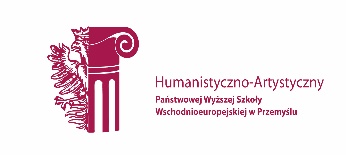 karta ZAJĘĆ (SYLABUS)    I. Zajęcia i ich usytuowanie w harmonogramie realizacji programu2. Formy zajęć dydaktycznych i ich wymiar w harmonogramie realizacji programu studiów.3. Cele zajęć                                                                                                                                                                              C 1 - Uściślenie zainteresowań studentów w odniesieniu do ich przyszłej pracy licencjackiej.                                                                                                               C 2 - Wypracowanie koncepcji danej pracy – tematu i struktury. C 3 - Pisanie pracy i jej publiczna prezentacja.4. Wymagania wstępne w zakresie wiedzy, umiejętności i innych kompetencji.Osiągnięcie wszystkich efektów kształcenia w zakresie przedmiotów:- historia sztuki	- historia grafiki- sztuka najnowsza5. Efekty uczenia się dla zajęć, wraz z odniesieniem do kierunkowych  efektów uczenia się.6. Treści kształcenia – oddzielnie dla każdej formy zajęć dydaktycznych (W- wykład, K- konwersatorium, L- laboratorium, P- projekt, PZ- praktyka zawodowa)W-wykład7. Metody weryfikacji efektów uczenia się  /w odniesieniu do poszczególnych efektów/8. Narzędzia dydaktyczne9. Ocena osiągniętych efektów uczenia się  9.1. Sposoby ocenyOcena formującaOcena podsumowująca9.2. Kryteria oceny10. Literatura podstawowa i uzupełniająca:Literatura podstawowa i uzupełniająca:Boć J., Jak pisać pracę magisterską, Kolonia-Wrocław 1998.Ze względu na zróżnicowanie tematów prac pisemnych, wykazy lektur zostaną ustalone indywidualnie w trakcie zajęć.11. Macierz realizacji zajęć12. Obciążenie pracą studenta13. Zatwierdzenie karty zajęć do realizacji.1. Odpowiedzialny za zajęcia:                                             Dyrektor Instytutu:Przemyśl, dnia  …………1.Jednostka prowadząca kierunek studiówInstytut Humanistyczno-Artystyczny2. Nazwa kierunku studiówProjektowanie Graficzne3. Forma prowadzenia studiówstacjonarne4. Profil studiówpraktyczny5. Poziom kształcenia studia I stopnia6. Nazwa zajęćSeminarium dyplomowe7. Kod zajęćPG I058. Poziom/kategoria zajęćZajęcia kształcenia kierunkowego (zkk)9. Status przedmiotuObowiązkowy10. Usytuowanie zajęć w harmonogramie realizacji zajęćSemestr V11. Język wykładowypolski12.Liczba punktów ECTSSem. V- 2 pkt. ECTS 13. Koordynator zajęćDr Marta Trojanowska14. Odpowiedzialny za realizację zajęćDr Marta TrojanowskaWykładWĆwiczeniaCKonwersatoriumKLaboratoriumLProjektPPraktykaPZInne-30 h-----Lp.Opis efektów uczenia się dla zajęćOdniesienie do kierunkowych efektów uczenia się - identyfikator kierunkowych efektów uczenia sięW_01Posiada wiedzę o dokonaniach z obszaru grafiki użytkowej, niezbędną do formułowania i rozwiązywania zagadnień umożliwiających swobodną i niezależną wypowiedź w formie eseju, opracowania do pracy projektowejP6S_WGK_W01W_02Zna obowiązujące zasady prawa autorskiego i ochrony własności intelektualnej, szczególnie w zakresie praw związanych ze sztuką, plastycznymi realizacjami.P6S_WKK_W13U_01Opanował umiejętność pisania tekstu naukowego.P6S_UKK_U16U_02Umie logicznie skonstruować tekst pracy licencjackiej.P6S_UKK_U16U_03Posiada umiejętność przygotowania wystąpień, podczas których w postaci swobodnej wypowiedzi ustnej przedstawia wyniki swoich badań.P6S_UKK_U17U_04W celu opisania realizowanego projektu potrafi korzystać z materiałów tekstowych napisanych w języku obcym.  P6S_UKK_U19K_01Umie sformułować zadanie badawcze i cel pracy, wskazać problemy i    pytania badawcze.P6S_KRK_K02K_02Interpretuje i analizuje uzyskane wyniki, wyciąga z nich wnioski.P6S_KRK_K03K_03Posiada umiejętność samooceny, swoje dokonania poddaje konstruktywnej krytyce oraz jest przygotowany do merytorycznej refleksji dotyczącej własnych dokonań. P6S_KKK_K08Lp.Tematyka zajęć – szczegółowy opis bloków tematycznych semestr  VL. godzinW 1Zapoznanie z formalnymi zasadami pisania naukowych  prac pisemnych.5 hW 2Uściślenie zainteresowań studentów w odniesieniu do ich przyszłej pracy licencjackiej.5 hW 3Wypracowanie koncepcji danej pracy – tematu i struktury. 5 hW 4Przygotowanie konspektu, bibliografii.5 hW 5Konsultacje i analiza dotycząca poszczególnych etapów pracy pisemnej.5 hW 6Publiczna prezentacja napisanej pracy.5 hRazemRazem30 hSymbol efektu uczenia sięForma weryfikacjiForma weryfikacjiForma weryfikacjiForma weryfikacjiForma weryfikacjiForma weryfikacjiForma weryfikacjiSymbol efektu uczenia sięEgzamin ustnyEgzamin pisemnyKolokwiumProjektSprawdzian wejściowySprawozdanieInneW_01XObserwacja  aktywnościPraca pisemnaW_02XObserwacja  aktywności Praca pisemnaU_01XObserwacja  aktywności Praca pisemnaU_02XObserwacja  aktywności Praca pisemnaU_03XObserwacja  aktywności Praca pisemnaK_01XObserwacja  aktywności Praca pisemnaK_02XObserwacja  aktywności Praca pisemnaK_03XObserwacja  aktywności Praca pisemnaSymbolRodzaj zajęćN 1Analiza zadanego tekstu/problemu, korekta i rozmowa indywidualna. Konsultacje w trakcie realizacji pracy, indywidualne omówienie zadania po zakończeniu.N 2Essej/ referat/ na temat związany z pracą licencjacką. Dyskusja, korekta, rozmowa na każdym etapie pisania pracy. N 3Przygotowanie konspektu, bibliografii i realizacja pracy pisemnej.F1Ocena za realizację projektu 1 w sem. VF2Ocena za realizację projektu 2 w sem. VF3Ocena za realizację projektu 3 w sem. VF4Ocena za realizację projektu 4 w sem. VF5Ocena za realizację projektu 5 w sem. VF6Ocena za realizację projektu 6 w sem. VP1Zaliczenie za V semestr na podstawie oceny zadań semestralnych  F1,F2,F3,F4,F5,F6 (średnia zwykła)Symbol efektu uczenia sięNa ocenę 3Na ocenę 3,5Na ocenę 4Na ocenę 4,5Na ocenę 5W_01, W_02Osiągnięcie zakładanych efektów uczenia się z pominięciem niektórych ważnych aspektów z zakresu wiedzy o zagadnieniach związanych ze sztuką, kulturą, Student wie gdzie szukać literatury związanej z podjętym zagadnieniem. Posiada wiedzę na temat zbierania i opracowywania danych z literatury, internetu oraz zna zasady ich prezentacji w formie pracy pisemnej.Osiągnięcie zakładanych efektów uczenia się z pominięciem niektórych istotnych aspektów z zakresu wiedzy o dotychczasowych dokonaniach i aktualnych trendach sztuk wizualnych, ze szczególnym uwzględnieniem obszaru grafiki użytkowej.Osiągnięcie zakładanych efektów uczenia się z pominięciem niektórych mniej istotnych aspektów z zakresu wiedzy o metodach analizy i interpretacji wytworów kultury. Posiada wiedzę o zasady prawa autorskiego i ochrony własności intelektualnej, rozumie różnice między inspiracją, cytatem a trawestacją.Osiągnięcie zakładanych efektów uczenia się obejmujących wszystkie istotne aspekty z pewnymi nieścisłościami z zakresu wiedzy z dziedziny sztuki znajomości, literatury przedmiotu, w tym najnowszych opracowań;
- znajomości metod i techniki niezbędnych w realizacji zadania wyznaczonego tematem.Osiągnięcie zakładanych efektów uczenia się obejmujących wszystkie istotne aspekty z zakresu wiedzy o dokonaniach i aktualnych trendach w sztukach wizualnych, ze szczególnym uwzględnieniem obszaru grafiki użytkowej. Ma wiedzę o metodach i narzędziach pracy badawczej i metodach interpretacji zebranego materiału.U_01, U_02, U_03Student osiągnął elementarne umiejętności z zakresu ocenianego efektu i dyscypliny. Student potrafi poprawnie sporządzić zapis bibliograficzny materiału, z którego korzysta jako źródła do pracy,  artykuły, źródła internetowe). Potrafi zestawić bibliografię dla wybranego tematu, opisać wykorzystane ilustracje. Potrafi selekcjonować oraz interpretować informacje pochodzące z różnych źródeł tekstowych czy elektronicznych.Student osiągnął umiejętności z zakresu ocenianego efektu i dyscypliny na poziomie podstawowym. Wie jak dokonywać analizy tekstów artystycznych, za pomocą odpowiednich narzędzi badawczych oraz posiada umiejętność prezentacji wyników swoich prac w formie ustnej, pisemnej i multimedialnej.  Student osiągnął umiejętności z zakresu ocenianego efektu. rozwiązywania zagadnień związanych z  umiejętnością logicznego formułowania pracy pisemnej. Posiada umiejętności pozwalające na formułowanie problemów badawczych z zakresu sztuki. Potrafi przygotować wystąpienie pisemne oraz ustne, uwzględniając poziom oraz potrzeby odbiorców.Student osiągnął umiejętności z zakresu ocenianego efektu. Posiada umiejętności wykorzystywania interdyscyplinarnych metod i narzędzi badawczych w analizie zjawisk z dziedziny sztuki i kultury współczesnej. Potrafi selekcjonować oraz interpretować informacje pochodzące z różnych źródeł tekstowych i z internetu. Zdecydowanie wyróżniająca się w grupie realizacja zadań problemowych z zakresu seminarium dyplomowe.Student osiągnął w stopniu zaawansowanym umiejętności z zakresu. przygotowania pracy pisemnej, eseju, sprawozdania w języku polskim oraz w języku angielskim. Potrafi dokonywać analizy tekstów artystycznych, za pomocą odpowiednich narzędzi badawczych oraz prezentować wyniki swych prac w formie pisemnej i ustnej. Aktywnie uczestniczy w zajęciach, zna i wykorzystuje zalecaną lekturę przedmiotu.K_01, K_02, K_03Student posiada w stopniu elementarnym świadomości w zakresie ocenianego efektu obejmującego kompetencje zawodowe i społeczne i powinien być świadomy  konieczności stałego uzupełniania swoich wiadomości.Student posiada świadomość w zakresie ocenianego efektu obejmującego kompetencje zawodowe i społeczne i wie o konieczności stałego uzupełniania swoich wiadomości oraz rozumie potrzebę ciągłego dokształcania się i rozwoju.Student posiada ponad przeciętną świadomość w zakresie ocenianego efektu obejmującego kompetencje zawodowe i społeczne. W świetle poszerzającej się wiedzy i rozwoju technologicznego jest  zdolny do samodzielnych zadań wykorzystując aktualną wiedzę na wybrany temat, Potrafi uzupełniać i doskonalić nabytą wiedzę i umiejętności w celu napisania pracy dyplomowej.Symbol efektu uczenia sięOdniesienie efektu do efektów zdefiniowanych dla programuCelePrzedmiotuTreści programoweNarzędzia dydaktyczneSposoby ocenyW_01K_W01C 1, C 2, C 3P 1, P2, P3, P4, P5, P6N1, N2F1, F2, F3,F4,F5,F6W_02K_W13C 1, C 2, C 3P 1, P2, P3, P4, P5, P6N1, N2F1, F2, F3,F4,F5,F6U_01K_U16C 1, C 2, C 3P 1, P2, P3, P4, P5, P6N1, N2F1, F2, F3,F4,F5,F6U_02K_U16C 1, C 2, C 3P 1, P2, P3, P4, P5, P6N1, N2F1, F2, F3,F4,F5,F6U_03K_U17C 1, C 2, C 3P6N3F6K_01K_K02C 1, C 2, C 3P 1, P2, P3, P4, P5, P6N1, N2, N3F1, F2, F3,F4,F5,F6K_02K_K03C 1, C 2, C 3P 1, P2, P3, P4, P5, P6N1, N2, N3F1, F2, F3,F4,F5,F6K_03K_K08C 1, C 2, C 3P 1, P2, P3, P4, P5, P6N1, N2, N3F1, F2, F3 ,F4,F5,F6Forma aktywnościŚrednia liczba godzin na zrealizowanie aktywnościUDZIAŁ W WYKŁADACH 30 hUDZIAŁ W ĆWICZENIACH/UDZIAŁ W KONWERSATORIACH/LABOLATORIACH/ PROJEKTACH/UDZIAŁ W PRAKTYCE ZAWODOWEJ/UDZIAŁ NAUCZYCIELA AKADEMICKIEGO W EGZAMINIE 2UDZIAŁ W KONSULTACJACH4 h                                                                         Suma godzin kontaktowych36 hSAMODZIELNE STUDIOWANIE TREŚCI WYKŁADÓW10SAMODZIELNE PRZYGOTOWANIE DO ZAJĘĆ KSZTAŁTYJĄCYCH UMIEJETNOŚCI PRAKTYCZNE/PRZYGOTOWANIE DO KONSULTACJI2 PRZYGOTOWANIE DO EGZAMINU I KOLOKWIÓW2Suma godzin pracy własnej studenta14 hSumaryczne obciążenie studenta50 hLICZBA PUNKTÓW ECTS ZA ZAJĘCIASem. V- 2 pkt. ECTSOBCIĄŻENIE STUDENTA ZAJĘCIAMI KSZTAŁTUJACYMI UMIEJĘTNOŚCI PRAKTYCZNE/LICZBA PUNKTÓW ECTS ZA ZAJĘCIA KSZTAŁCUJĄCE UMIEJĘTNOŚCI  PRAKTYCZNE/